软件简介：1.面板基本功能设置： （只需要设置       内参数即可）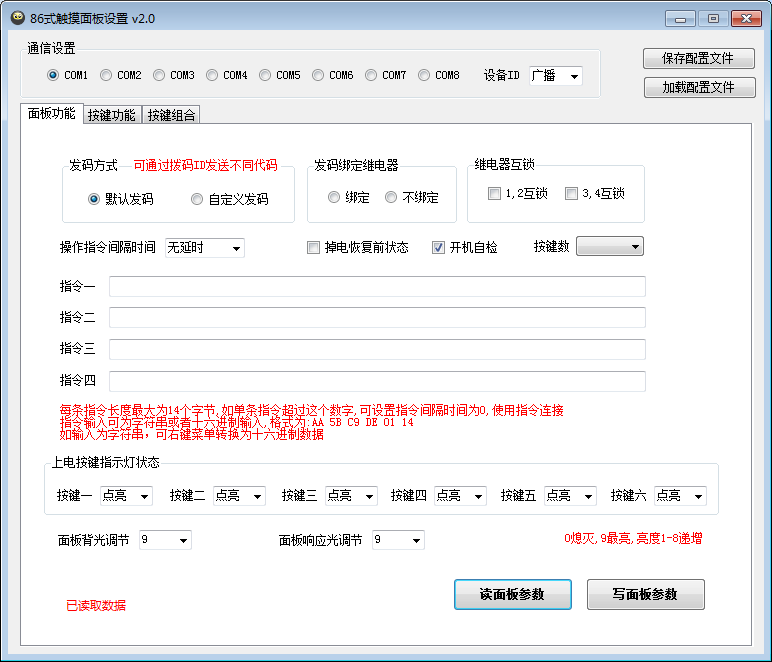   备注：面板带继电器有2种使用方式：1.按键绑定继电器：按键灯状态与继电器开关状态一致，按键灯开继电器打开； 1. 备注：绑定继电器时，关联按键指示灯状态只能开关取反；2.按键不绑定继电器：继电器开关只能通过RS485控制协议来开关继电器状态；        继电器互锁：可以直接选择互锁端口，设置完后需要重启；读面板参数：指定读取面板参数，及在软件上显示；写面板参数：将读取然后修改的参数写入面板，然后重启生效；（以上为默认出厂数据）2.面板按键组合：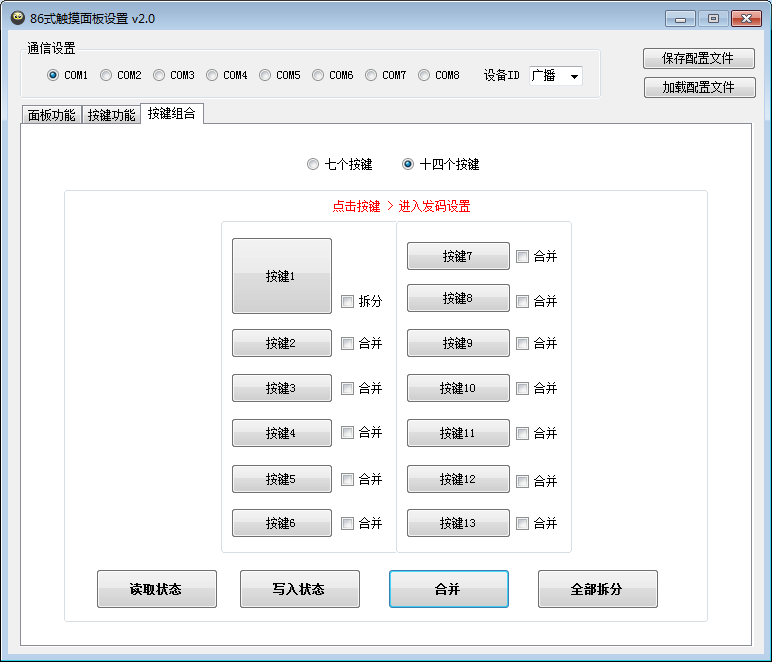  备注：   （左边按键不能与右边按键合并） 读取状态：读取当前面板的按键设置状态； 写入状态：将配置好的面板按键（组合）状态写入面板； 合并    ：将相邻的按键选择      ，最多只能合并3个，合并后写入状态重启生效；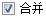  拆分    ：将合并的按键后面选择      ，写入状态后重启生效；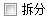  全部拆开：将面板所有合并的按键拆开，写入状态后重启生效；        3.面板发码指令、LED灯设置： （此页面是选择自定义发码才能使用）（指示灯在两种发码情况下都可以使用）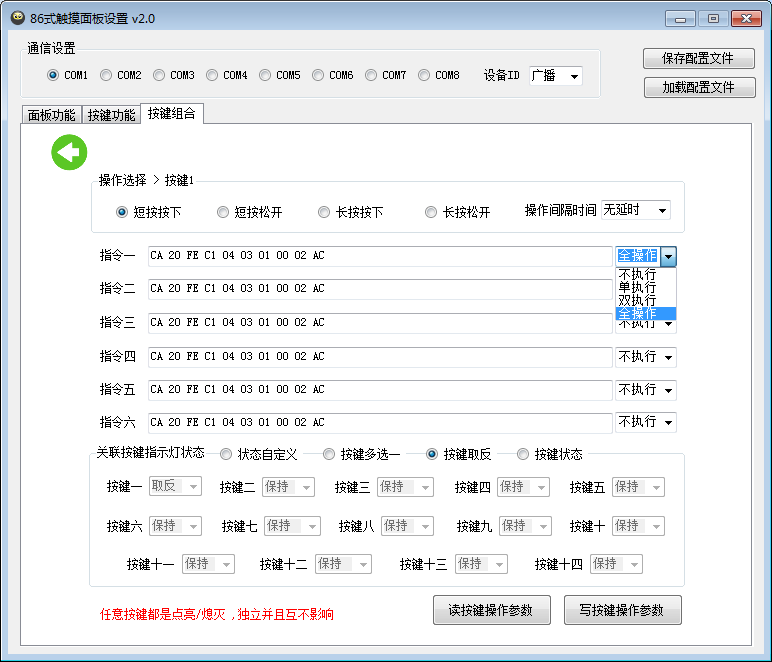 备注：每条指令可以设置几种状态：      不执行：本条指令不会发出（无效）      单执行：按键单数/奇数按下时才有效； 比如按键按第一次有效，第二次无效      双执行：按键双数/偶数按下时才有效； 比如按键按第一次无效，第二次有效      全操作：每次都能发出指令，不分单/双码；读按键操作参数：先选择按键状态，读取指定按键发码数据；写按键操作参数：将数据修改完成后，重新写入数据；另外多条指令时可以选择延时间隔，设置完后需要重启面板； （以上为按键1短按按下设置，其余按键参数以此类推）